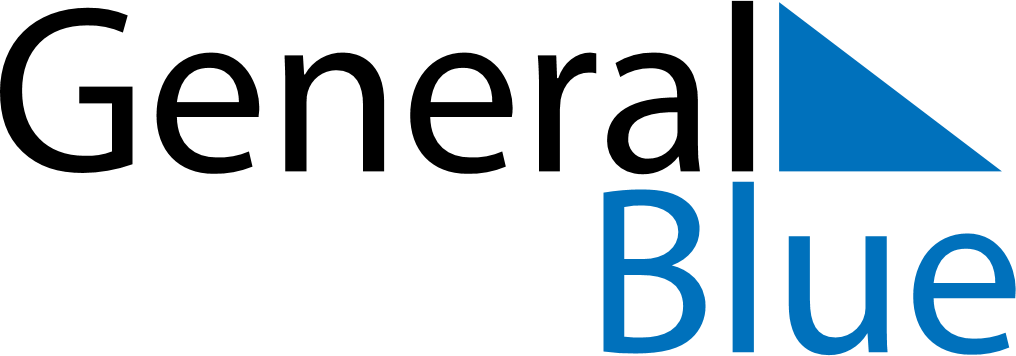 July 2024July 2024July 2024July 2024July 2024July 2024Haukipudas, North Ostrobothnia, FinlandHaukipudas, North Ostrobothnia, FinlandHaukipudas, North Ostrobothnia, FinlandHaukipudas, North Ostrobothnia, FinlandHaukipudas, North Ostrobothnia, FinlandHaukipudas, North Ostrobothnia, FinlandSunday Monday Tuesday Wednesday Thursday Friday Saturday 1 2 3 4 5 6 Sunrise: 2:28 AM Sunset: 12:16 AM Daylight: 21 hours and 48 minutes. Sunrise: 2:30 AM Sunset: 12:14 AM Daylight: 21 hours and 43 minutes. Sunrise: 2:33 AM Sunset: 12:11 AM Daylight: 21 hours and 37 minutes. Sunrise: 2:36 AM Sunset: 12:09 AM Daylight: 21 hours and 32 minutes. Sunrise: 2:40 AM Sunset: 12:06 AM Daylight: 21 hours and 26 minutes. Sunrise: 2:43 AM Sunset: 12:03 AM Daylight: 21 hours and 20 minutes. 7 8 9 10 11 12 13 Sunrise: 2:46 AM Sunset: 12:00 AM Daylight: 21 hours and 14 minutes. Sunrise: 2:49 AM Sunset: 11:57 PM Daylight: 21 hours and 7 minutes. Sunrise: 2:53 AM Sunset: 11:54 PM Daylight: 21 hours and 1 minute. Sunrise: 2:56 AM Sunset: 11:51 PM Daylight: 20 hours and 54 minutes. Sunrise: 3:00 AM Sunset: 11:48 PM Daylight: 20 hours and 48 minutes. Sunrise: 3:03 AM Sunset: 11:44 PM Daylight: 20 hours and 41 minutes. Sunrise: 3:07 AM Sunset: 11:41 PM Daylight: 20 hours and 34 minutes. 14 15 16 17 18 19 20 Sunrise: 3:10 AM Sunset: 11:38 PM Daylight: 20 hours and 27 minutes. Sunrise: 3:14 AM Sunset: 11:34 PM Daylight: 20 hours and 20 minutes. Sunrise: 3:17 AM Sunset: 11:31 PM Daylight: 20 hours and 13 minutes. Sunrise: 3:21 AM Sunset: 11:28 PM Daylight: 20 hours and 6 minutes. Sunrise: 3:25 AM Sunset: 11:24 PM Daylight: 19 hours and 59 minutes. Sunrise: 3:28 AM Sunset: 11:21 PM Daylight: 19 hours and 52 minutes. Sunrise: 3:32 AM Sunset: 11:17 PM Daylight: 19 hours and 45 minutes. 21 22 23 24 25 26 27 Sunrise: 3:35 AM Sunset: 11:14 PM Daylight: 19 hours and 38 minutes. Sunrise: 3:39 AM Sunset: 11:10 PM Daylight: 19 hours and 31 minutes. Sunrise: 3:43 AM Sunset: 11:07 PM Daylight: 19 hours and 24 minutes. Sunrise: 3:46 AM Sunset: 11:03 PM Daylight: 19 hours and 16 minutes. Sunrise: 3:50 AM Sunset: 10:59 PM Daylight: 19 hours and 9 minutes. Sunrise: 3:53 AM Sunset: 10:56 PM Daylight: 19 hours and 2 minutes. Sunrise: 3:57 AM Sunset: 10:52 PM Daylight: 18 hours and 55 minutes. 28 29 30 31 Sunrise: 4:01 AM Sunset: 10:49 PM Daylight: 18 hours and 48 minutes. Sunrise: 4:04 AM Sunset: 10:45 PM Daylight: 18 hours and 40 minutes. Sunrise: 4:08 AM Sunset: 10:41 PM Daylight: 18 hours and 33 minutes. Sunrise: 4:11 AM Sunset: 10:38 PM Daylight: 18 hours and 26 minutes. 